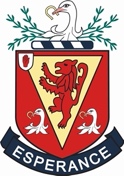 The Wallace High SchoolHead of Mathematics: Teaching Allowance 4ContextThe Wallace High School is a progressive and imaginative academic institution committed to offering its young people a personalised educational experience in a happy environment.  Celebrating group and whole school success is important to us.  We recognise that each student is an individual and we strive to unlock the potential of each young person and stimulate in each of them a desire and appetite for learning which we hope will be lifelong.Young people are at the heart of all our activity and our goal is to empower and enable them to take their place as responsible citizens in a rapidly changing world.  As a school we are committed to achieving the highest possible standards in external examinations and in preparing our young people for working life.In the last 2 years 2018-2019 and 2019-2020:98.9% of students in 2018-19 achieved A*-C at GCSE in Mathematics.100% of students in 2019-20 achieved A*-C at GCSE in Mathematics.94.8% of students in 2018-19 achieved A*-C in Mathematics at A Level.100% of students in 2019-20 achieved A*-C in Mathematics at A Level.Interested candidates must be prepared to work in a demanding, professional, collegial environment with a focus on celebrating achievement but always looking for improvement in a climate of self-reflection.Those applying are also expected to have a high level of understanding, if not experience, of one to one digital technology, its benefits, its use in teaching and learning in Mathematics and have the drive and enthusiasm to lead the Department.The highly qualified Department is made up of a Head of Department, four full time teachers and two permanent job share positions (equivalent of 7 full time members of staff).Recruitment ProcessShortlisting will take place on Thursday, 15 April 2021.Recruitment interviews and tasks will take place week beginning 19 April 2021.  If second interviews are necessary, these will take place week beginning 26 April 2021.The closing date for receipt of applications is Wednesday, 14 April 2021 at 12 midday.  It is preferred that application forms are emailed to recruit@wallacehigh.net.  An acknowledgement will be sent by return of email.